ВВЕДЕНИЕТехнологии модуля: HTML5, CSS3, CMS WordPress, JavaScript, граф. дизайнВремя на выполнение: 4 часаК вам обратилась администрация Забайкальского края. Сайт краеведческого музея давно устарел и нуждается в обновлении. Вам предоставляют готовый HTML-шаблон, который нужно немного модернизировать и разработать новый сайт с использованием системы управления контентом Wordpress.ОПИСАНИЕ ПРОЕКТА И ЗАДАЧВаша задача – разработать сайт музея с использованием предоставленного HTML-шаблона, указанной структурой и требуемого функционала. Структура главной страницыГлавная страница должна содержать следующие секции/блоки последовательно:Меню (навигация по странице или к отдельной странице):Главная (секция);Новости (отдельная страница);Контакты (секция);О музее (отдельная страница);Услуги (отдельная страница);Написать нам (отдельная страница);
Слайдер (не менее трех слайдов с использованием стороннего плагина).
О музее (краткая информация о музее из медиа).
Новости (от 6 штук, с возможностью перехода на отдельную страницу новостей). Решение о публикации информации о выставке принимает администратор сайта, путем изменения признака необходимости вывода новости на главную страницу. Секция должна иметь ссылку на страницу со всеми услугами. Элементы карточки:Изображение;Заголовок;Краткая информация;Наши контакты должна содержать:Номер телефона;Адрес музея;Правила посещения;Время работы;
Форма заявки на посещение музея:Дата посещения;Время посещения;Имя;Номер телефона;Кнопка отправки формы;
Карта (заглушка в виде изображения из медиа).Подвал сайта:Продублированное меню;Адрес музея;Ссылки на социальные сети (должно быть реализовано с использованием стороннего плагина);Номер телефона;Логотипы Министерство культуры Забайкальского края- Национальный проект "Культура", Портал Takzdorovo.ru, Культура. Гранты России;Страница новостейНа странице новостей отображаются все новости, отсортированные по датам в обратном порядке. Каждая новость должна быть представлена и настраиваться как отдельное поле или свойство:Изображение;Заголовок;Дата события;Описание события.Страница О музееНа странице о музее отображаются следующие секции/блоки последовательно:Структура музеяОфициальная информация о деятельности музея (в отдельной форме)Сведения об учредителяхМузей на картеСтраница всех услугНа странице с услугами услуги с пагинацией и фильтрацией по категориям:- Экскурсии;
- Лекции;
- Выставки;
- Для детей;- Массовые мероприятияКарточка экспоната содержит:Изображение;Название;Дата проведения;Страница услугиНа странице услуги отображается следующая информация (каждый элемент должен быть представлен и настраиваться как отдельное поле или свойство услуги, порядок на ваше усмотрение):Главное изображение;Дополнительные изображения;Полное название;Возрастная категория;Дата и время проведения;Количество человек;Стоимость;Ссылки на дополнительные материалы (http external links);QR-код с ссылкой на текущую страницу (вставляется с помощью собственного плагина QRPage);Описание;На странице услуги необходимо предусмотреть возможность вывода на печать информационной таблички для использования как рекламного материала. Шаблон для печати: 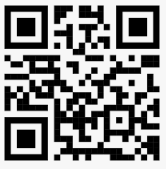 Страница Написать намНа странице Написать нам должна быть форма для отзывов включающая Имя, поле текста, Кнопку ОтправитьПлагиныВам необходимо разработать два плагина.Random Line
Плагин, который при загрузке любой страницы на сайте выводит случайную строку из поста. Строка должна выводиться в случайной части страницы во время прокрутки поверх всех элементов, но не перекрывая контент. Появление должно сопровождаться анимацией и привлекать внимание, но не сильно отвлекать. Пост-источник должен указываться в настройках данного плагина в панели управления. Данный функционал планируется использовать для демонстрации малоизвестных фактах об выставках музея.QRPage
Плагин, который реализует шорткод [qrpage]. Шорткод должен выводить изображение с QR-кодом, который содержит ссылку на текущую страницу. QR-код должен генерироваться с помощью предоставленной JavaScript библиотеки QRCode.js.ИНСТРУКЦИЯ ДЛЯ КОНКУРСАНТАРазработанный веб-сайт должен быть доступен по адресу http://userX-mX.wsr.ru/, где userX - логин участника (указан на индивидуальной карточке), mX – номер модуля.Вся информация (например, заголовки, текст, меню и т.д.) должна редактироваться в панели управления администратором сайта без знаний программирования, верстки или доступа к файловой системе сервера.СИСТЕМА ОЦЕНКИВНИМАНИЕ! Проверяться будут только работы, загруженные на сервер! СекцияКритерийСуммаAОрганизация работы и управление1,50BКоммуникация и навыки межличностного общения1,50CГрафический дизайн4,00DВерстка4,00EПрограммирование на стороне клиента5,00FПрограммирование на стороне сервера0,00GCMS8,00Всего24,00